ИНФОРМАЦИОННОЕ СООБЩЕНИЕ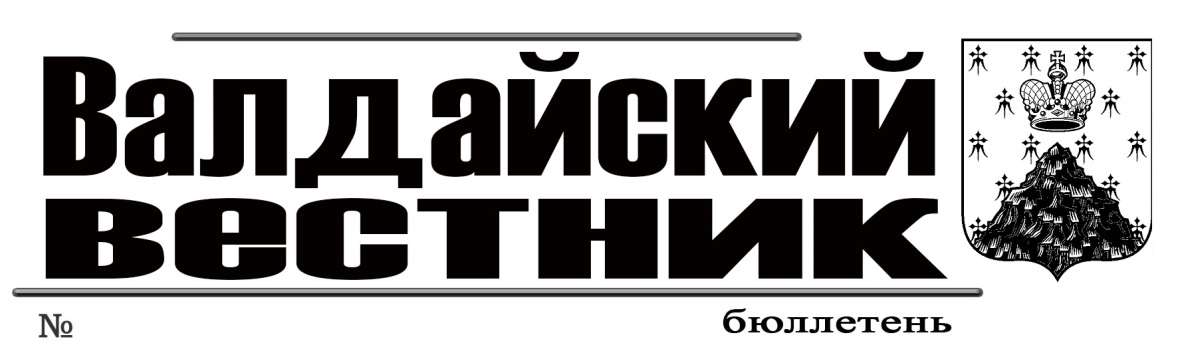 Под земельным контролем понимается комплекс мероприятий для обеспечения эффективности управления земельным фондом. Он призван следить за правомерностью действий всех категорий граждан в отношении соблюдения земельного законодательства. Меры воздействия надзорных органов нацелены на сохранение существующего фонда земель, на устранение случаев противоправных действий и реализацию наказаний к лицам, нарушившим нормы законодательства.Земельный контроль осуществляется в соответствии со статьёй 72 Земельного кодекса РФ, Порядком осуществления муниципального земельного контроля на территории Новгородской области, утвержденным постановлением Правительства Новгородской области от 15.12.2014 №615 и Административным регламентом исполнения муниципальной функции по осуществлению муниципального земельного контроля на территории Валдайского муниципального района, утвержденным постановлением Администрации муниципального района от 13.04.2015 № 592.На территории Валдайского муниципального района в отношении юридических лиц, индивидуальных предпринимателей и граждан проводится государственный земельный контроль и муниципальный земельный контрольГосударственный земельный контроль осуществляется Управлением Федеральной службы государственной регистрации, кадастра и картографии по Новгородской области (Межмуниципальный отдел по Демянскому, Валдайскому и Марёвскому районам).Муниципальный земельный контроль осуществляется органом местного самоуправления Администрацией Валдайского муниципального района.Обязательные требования, оценка которых является предметом земельного контроля:своевременность освоения земельных участков, предоставленных юридическим лицам, индивидуальным предпринимателям, гражданам;использование земельных участков в соответствии с установленным видом разрешенного использования; недопущение самовольного занятия земельных участков (земель) или использования их без оформленных в установленном порядке документов, удостоверяющих право на землю на территории Валдайского муниципального района;  соблюдение ограничений в использовании земельных участков, установленных органами местного самоуправления в случаях, определенных законодательством Российской Федерации;исполнение юридическими лицам, индивидуальными предпринимателями, гражданами выданных уполномоченными должностными лицами предписаний по вопросам соблюдения установленных требований по использованию земель и устранению нарушений в использовании земель.На 2019 год органом муниципального земельного контроля запланировано проведение 50 проверок:на 01.08.2019 проведено 68 плановых и внеплановых проверок, из них выявлено  34 нарушения.На 2019 год органом государственного земельного контроля запланировано 68 проверок:на 01.08.2019 проведено 52 проверок, из них выявлено 41 нарушение.Сумма начисленных штрафов собственникам земельных участков, привлеченным к административной ответственности за нарушение требований земельного законодательства, составила 190 тыс. рублей, взыскано 144.5 тыс. рублей.Наиболее частыми нарушениями, выявляемыми в ходе проверок, являются использование земельных участков без оформленных в установленном порядке документов гражданами (самовольное занятие) за границами поставленного на кадастровый учет земельного участка и несвоевременное освоение предоставленных земельных участков.При выявлении нарушений уполномоченным органом выдается предписание  об устранении выявленного нарушения требований земельного законодательства, где собственнику или пользователю земельного участка рекомендуется освободить часть самовольно занятых земель, либо оформить документы на используемую территорию, а так же приступить к освоению земельного участка, в соответствии с его разрешенным использованием.При  принятии решении о возможности использования территории,  прилегающей к автомобильным дорогам местного значения, учитывается необходимая площадь участка дороги для её обслуживания, где должны размещаться: обочина, водоотводная канава, тротуар. Вдоль дорог так же необходимы территории для размещений коммуникаций инженерных сетей.В некоторых случаях ограждения земельных участков установлены почти вплотную к полотну дороги, что исключает возможность оформления самовольно занятой территории в границах установленного забора.Имеют место случаи возведения объектов вне границ оформленного земельного участка, и случаи когда объект размещается непосредственно на самой границе земельного участка, что является нарушением размещения объекта на земельном участке по местным нормативам градостроительного проектирования и правилам землепользования и застройки.Ежегодные планы проверок муниципального земельного контроля размещаются на официальном сайте Администрации Валдайского муниципального района valdayadm.ruЕжегодные планы проверок государственного земельного контроля размещаются на официальном сайте Управления Росреествра по Новгородской области  rosreestr.ru.Администрация Валдайского муниципального района.АДМИНИСТРАЦИЯ ВАЛДАЙСКОГО МУНИЦИПАЛЬНОГО РАЙОНАП О С Т А Н О В Л Е Н И Е14.08.2019 № 1396Об автоматизации закупок товаров, работ, услугмалого объема для муниципальных нуждВ целях совершенствования, обеспечения гласности и прозрачности закупок товаров, работ, услуг для муниципальных нужд, осуществляемых у единственного поставщика (подрядчика, исполнителя) в соответствии с пунктами 4 и 5 части 1 статьи 93 Федерального закона от 5 апреля 2013 года № 44-ФЗ «О контрактной системе в сфере закупок товаров, работ, услуг для государственных и муниципальных нужд» Администрация Валдайского муниципального района ПОСТАНОВЛЯЕТ:1. Муниципальным органам, муниципальным казенным учреждениям, действующим от имени муниципальных образований – Валдайского муниципального района и Валдайского городского поселения, уполномоченным принимать бюджетные обязательства в соответствии с бюджетным законодательством Российской Федерации от имени муниципальных образований – Валдайского муниципального района и Валдайского городского поселения, а также муниципальным бюджетным учреждениям, муниципальным унитарным предприятиям осуществлять закупки по основаниям, предусмотренным пунктами 4, 5 части 1 статьи 93 Федерального закона от 5 апреля 2013 года № 44-ФЗ «О контрактной системе в сфере закупок товаров, работ, услуг для государственных и муниципальных нужд» (далее Федеральный закон № 44-ФЗ), посредством использования специализированных электронных ресурсов - сайтов в информационно-телекоммуникационной сети «Интернет», регламентами которых предусмотрена возможность осуществления закупок товаров, работ, услуг, в том числе в соответствии с пунктами 4, 5 части 1 статьи 93 Федерального закона № 44-ФЗ, в порядке и в случаях, определенных Порядком осуществления закупок малого объема с использованием специализированных электронных ресурсов.2. Утвердить прилагаемый Порядок осуществления закупок малого объема с использованием специализированных электронных ресурсов.3. Отраслевым органам Администрации Валдайского муниципального района довести постановление до сведения подведомственных учреждений и предприятий.4. Опубликовать постановление в бюллетене «Валдайский Вестник» и разместить на официальном сайте Администрации Валдайского муниципального района в сети «Интернет».5. Постановление вступает в силу со дня его официального опубликования и распространяет свое действие на правоотношения,  возникшие с 01 сентября 2019 года.Глава муниципального района		Ю.В.СтадэУтвержденпостановлением Администрации муниципального районаот 14.08.2019 № 1396ПОРЯДОКосуществления закупок малого объема с использованием специализированных электронных ресурсов1. Порядок осуществления закупок малого объема с использованием специализированных электронных ресурсов устанавливает правила осуществления муниципальными органами, муниципальными казенными учреждениями, действующими от имени муниципальных образований – Валдайского муниципального района и Валдайского городского поселения, уполномоченными принимать бюджетные обязательства в соответствии с бюджетным законодательством Российской Федерации от имени муниципальных образований – Валдайского муниципального района и Валдайского городского поселения, муниципальными бюджетными учреждениями, муниципальными унитарными предприятиями (далее заказчики), закупок товаров, работ, услуг по основаниям, предусмотренным пунктами 4 и 5 части 1 статьи 93 Федерального закона от 5 апреля 2013 года № 44-ФЗ «О контрактной системе в сфере закупок товаров, работ, услуг для государственных и муниципальных нужд» (далее закупки малого объема), с использованием специализированных электронных ресурсов (далее электронный ресурс).2. Закупки малого объема осуществляются заказчиками с использованием электронных ресурсов в соответствии с Порядком, а в случаях, не определенных настоящим Порядком, - в соответствии с регламентом конкретного электронного ресурса.3. Все документы и сведения на электронном ресурсе формируются и публикуются в электронной форме. Электронные документы подписываются электронной подписью и имеют такую же юридическую силу, как и подписанные аналогичные документы на бумажном носителе.4. Использование электронной подписи на электронном ресурсе регламентируется Федеральным законом от 6 апреля 2011 года № 63-ФЗ «Об электронной подписи» и регламентом работы электронного ресурса.5. Заказчики обязаны осуществлять закупки малого объема с использованием электронных ресурсов в случае, если осуществляются закупки товаров, работ, услуг, указанных в приложении к настоящему Порядку, и начальная (максимальная) цена контракта превышает 100 000 (сто тысяч) рублей.Во всех иных случаях заказчики вправе осуществлять закупки малого объема с использованием электронных ресурсов.6. Закупки малого объема осуществляются заказчиками путем проведения котировочных сессий или формирования потребностей заказчика в порядке, установленном регламентом работы электронного ресурса.7. При публикации котировочных сессий или формировании потребности заказчик размещает на электронном ресурсе следующие документы и информацию:наименование и описание объекта закупки малого объема с указанием технических, функциональных, качественных и иных характеристик объекта закупки малого объема;сведения о количестве товара, объеме работ, услуг;начальную (максимальную) цену контракта;срок и место поставки товара, выполнения работ, оказания услуг;срок и условия оплаты поставленного товара, выполненной работы, оказанной услуги;проект контракта.8. Срок подачи ценовых предложений для участия в закупке малого объема должен составлять не менее двадцати четырех часов с момента публикации информации о закупке малого объема на электронном ресурсе и должен заканчиваться в рабочий день не позднее 17 часов 00 минут.9. Заключение контрактов по результатам осуществления закупки малого объема осуществляется в порядке, установленном регламентом конкретного электронного ресурса.10. Заказчик вправе принять решение об отмене проведения закупки малого объема до момента окончания подачи ценовых предложений на участие в закупке малого объема.11. В случае если при проведении котировочной сессии, формировании потребности не было подано ни одного ценового предложения, заказчик осуществляет повторное размещение информации о закупке малого объема на электронном ресурсе.В случае если по результатам проведения повторной закупки малого объема не было подано ни одного ценового предложения, заказчик вправе заключить контракт без использования электронного ресурса на условиях, указанных в информации и документах о закупке малого объема, размещенных на электронном ресурсе, и по цене, не превышающей начальную (максимальную) цену контракта, указанной при публикации повторной закупки малого объема на электронном ресурсе.______________________Приложениек Порядку осуществления закупок малого объема с использованиемспециализированных электронных ресурсовПЕРЕЧЕНЬтоваров, работ, слуг, закупки которых осуществляются с использованием специализированных электронных ресурсовАДМИНИСТРАЦИЯ ВАЛДАЙСКОГО МУНИЦИПАЛЬНОГО РАЙОНАП О С Т А Н О В Л Е Н И Е16.08.2019 № 1408Об отнесении жилых помещений к специализированному жилищному фондуВ соответствии со статьями 98.1, 109.1 Жилищного кодекса Российской Федерации Администрация Валдайского муниципального района 
ПОСТАНОВЛЯЕТ:1. Отнести к специализированному жилищному фонду жилое помещение, расположенное по адресу:Российская Федерация, Новгородская область, Валдайский район, г.Валдай, ул. Песчаная, д.30, кв.72.2. Опубликовать постановление в бюллетене «Валдайский Вестник» и разместить на официальном сайте Администрации Валдайского муниципального района в сети «Интернет».Глава муниципального района		Ю.В.СтадэАДМИНИСТРАЦИЯ ВАЛДАЙСКОГО МУНИЦИПАЛЬНОГО РАЙОНАП О С Т А Н О В Л Е Н И Е16.08.2019 № 1409Об отнесении жилых помещенийк специализированному жилищному фондуВ соответствии со статьями 98.1, 109.1 Жилищного кодекса Российской Федерации Администрация Валдайского муниципального района 
ПОСТАНОВЛЯЕТ:1. Отнести к специализированному жилищному фонду жилое помещение, расположенное по адресу:Российская Федерация, Новгородская область, Валдайский район, г.Валдай, ул. Песчаная, д.30, кв.23.2. Опубликовать постановление в бюллетене «Валдайский Вестник» и разместить на официальном сайте Администрации Валдайского муниципального района в сети «Интернет».Глава муниципального района		Ю.В.СтадэАДМИНИСТРАЦИЯ ВАЛДАЙСКОГО МУНИЦИПАЛЬНОГО РАЙОНАП О С Т А Н О В Л Е Н И Е16.08.2019 № 1416О внесении изменений в состав общественной комиссии на территории Валдайского городского поселения по оценке предложений заинтересованных лиц, по осуществлению контроля за реализацией мероприятий муниципальной программы «Формирование современной городской среды на территории Валдайского городского поселения в 2018-2024 годыАдминистрация Валдайского муниципального района ПОСТАНОВЛЯЕТ:1. Внести изменения в состав общественной комиссии на территории Валдайского городского поселения по оценке предложений заинтересованных лиц, по осуществлению контроля за реализацией мероприятий муниципальной программы «Формирование современной городской среды на территории Валдайского городского поселения в 2018-2024 годы, утвержденный постановлением Администрации Валдайского муниципального района от 29.12.2017 № 2764, изложив его в редакции:«Составобщественной комиссии на территории Валдайского городского поселения по оценке предложений заинтересованных лиц, по осуществлению контроля за реализацией мероприятий муниципальной программы «Формирование современной городской среды на территории Валдайского городского поселения в 2018-2024 годы»2. Опубликовать постановление в бюллетене «Валдайский Вестник» и разместить на официальном сайте Администрации Валдайского муниципального района в сети «Интернет».Глава муниципального района		Ю.В.СтадэАДМИНИСТРАЦИЯ ВАЛДАЙСКОГО МУНИЦИПАЛЬНОГО РАЙОНАП О С Т А Н О В Л Е Н И Е19.08.2019 № 1418Об утверждении Порядка и условий предоставления в аренду  имущества, включенного в перечень муниципального имущества в целях предоставления его во владение и (или) пользование субъектам малого и среднего предпринимательства и организациям, 
образующим инфраструктуру поддержки субъектов малого и среднего предпринимательстваВ соответствии с федеральными законами от 06 октября 2003 года №131-ФЗ «Об общих принципах организации местного самоуправления в Российской Федерации», от 26 июля 2006 года № 135-ФЗ «О защите конкуренции», от 24 июля 2007 года № 209-ФЗ «О развитии малого и среднего предпринимательства в Российской Федерации», Уставом Валдайского муниципального района, Уставом Валдайского городского поселения, Положением о порядке управления и распоряжения имуществом Валдайского муниципального района, утвержденного решением Думы Валдайского муниципального района от 25.04.2013 № 200, Положением о порядке управления и распоряжения имуществом Валдайского городского поселения, утвержденного решением Совета депутатов Валдайского городского поселения от 30.03.2016 № 36, в целях содействия развитию субъектов малого и среднего предпринимательства на территории Валдайского муниципального района и Валдайского городского поселения Администрация Валдайского муниципального района ПОСТАНОВЛЯЕТ:1.Утвердить прилагаемый Порядок и условия предоставления в аренду имущества, включенного в Перечень муниципального имущества в целях предоставления его во владение и (или) пользование субъектам малого и среднего предпринимательства и организациям, образующим  инфраструктуру поддержки субъектов малого и среднего предпринимательства.2. Опубликовать постановление в бюллетене «Валдайский Вестник» и разместить на официальном сайте Администрации Валдайского муниципального района в сети «Интернет».Глава муниципального района		Ю.В.СтадэУТВЕРЖДЕНпостановлением Администрации муниципального районаот 19.08.2019 № 1418Порядок и условия предоставления в аренду имущества, включенного в перечень муниципального имущества в целях предоставления его во владение и (или) пользование субъектам малого и среднего предпринимательства и организациям, образующим инфраструктуру поддержки субъектов малого и среднего предпринимательства1. Общие положения1.1. Порядок и условия предоставления в аренду имущества, включенного в Перечень муниципального имущества в целях предоставления его во владение и (или) пользование субъектам малого и среднего предпринимательства и организациям, образующим инфраструктуру поддержки субъектов малого и среднего предпринимательства (далее - Порядок), разработан в соответствии с федеральными законами от 24 июля 2007 года 
№ 209-ФЗ «О развитии малого и среднего предпринимательства в Российской Федерации», от 26 июля 2006 года № 135-ФЗ «О защите конкуренции» и определяет порядок и условия предоставления в аренду муниципального имущества из Перечней муниципального имущества Валдайского городского поселения и Валдайского муниципального района, предоставляемого субъектам малого и среднего предпринимательства и организациям, образующим инфраструктуру поддержки субъектов малого и среднего предпринимательства (далее - перечень).1.2. Арендодателем имущества, включенного в перечень, является Администрация Валдайского муниципального района (далее - Администрация).1.3. Имущество, включенное в перечень (далее - имущество), предоставляется в аренду с соблюдением требований, установленных Федеральным законом от 26 июля 2006 года № 135-ФЗ «О защите конкуренции» (далее - Федеральный закон о защите конкуренции).1.4. Заключение договора аренды муниципального имущества осуществляется:по результатам торгов (конкурса, аукциона) на право заключения договора аренды в порядке, установленном федеральным законодательством, с субъектами малого и среднего предпринимательства и организациями, образующими инфраструктуру поддержки субъектов малого и среднего предпринимательства;без проведения торгов с субъектами малого и среднего предпринимательства в форме предоставления имущества в виде муниципальной преференции с предварительным получением согласия антимонопольного органа в порядке, установленном главой 5 Федерального закона  о защите конкуренции;по истечении срока действия договора аренды имущества, заключенного Администрацией с субъектами малого и среднего предпринимательства, и его перезаключении на новый срок, в соответствии с частью 9 статьи 17.1 Федерального  закона о защите конкуренции.1.5.Решение о возможности предоставления муниципального имущества в аренду субъектам малого и среднего предпринимательства либо организациям, образующим инфраструктуру поддержки субъектов малого и среднего предпринимательства, имущества в аренду принимается Администрацией в течении 10 рабочих дней с момента регистрации соответствующего заявления. 2. Перечень документов, представляемых субъектами малого и среднегопредпринимательства либо организациями, образующимиинфраструктуру поддержки субъектов малого и среднего предпринимательства2.1.Юридические лица, являющиеся субъектами малого и среднего предпринимательства либо организации, образующие инфраструктуру поддержки субъектов малого и среднего предпринимательства (далее - субъекты или организации), представляют в комитет заявление с приложением следующих  документов:нотариально заверенные копии учредительных документов;копию свидетельства о постановке на учет в налоговом органе (ИНН);документ, подтверждающий полномочия лица, подписавшего заявление;доверенность представителя (в случае представления документов доверенным лицом);выписку из ЕГРЮЛ, полученную не ранее чем за 3 месяца до подачи заявления;выписку из Единого реестра субъектов малого и среднего предпринимательства.Выписки из ЕГРЮЛ и из  Единого реестра субъектов малого и среднего предпринимательства запрашивается Администрацией в рамках межведомственного взаимодействия у государственного органа, в распоряжении которого она находится, если она не представлена субъектами или организациями по желанию.2.2.Индивидуальные предприниматели, являющиеся субъектами, представляют в комитет заявление с приложением следующих документов:копию свидетельства о государственной регистрации предпринимателя;копию свидетельства о постановке на учет в налоговом органе (ИНН);доверенность представителя (в случае представления документов доверенным лицом);выписку из ЕГРИП, полученную не ранее чем за 3 месяца до подачи заявления;выписку из Единого реестра субъектов малого и среднего предпринимательства.Выписки из ЕГРИП и из Единого реестра субъектов малого и среднего предпринимательства  запрашивается Администрацией в рамках межведомственного взаимодействия у государственного органа, в распоряжении которого она находится, если она не представлена субъектом или организацией  по желанию.2.3.С заявлением о государственной регистрации договора аренды в орган, осуществляющий государственную регистрацию прав на недвижимое имущество и сделок с ним, обращается Администрация в течение 10 рабочих дней со дня подписания договора.3. Порядок предоставления имущества в аренду на торгах субъектам малого и среднего предпринимательства илиорганизациям, образующим инфраструктуру поддержки субъектов малого и среднего предпринимательства3.1.Право заключить договор аренды имущества по результатам торгов (конкурса, аукциона) на право заключения договора аренды в порядке, установленном Федеральным законом о защите конкуренции, имеют субъекты малого и среднего предпринимательства или организации, образующие инфраструктуру поддержки субъектов малого и среднего предпринимательства.3.2.Основанием для предоставления имущества в аренду на торгах является решение Администрации муниципального района о выставлении на торги имущества:включенного в Перечень и не востребованного в течение трех месяцев со дня его опубликования в средствах массовой информации;в отношении которого принято решение об отказе в его предоставлении субъекту  либо организации, арендующему данное имущество, без проведения торгов на новый срок;в отношении которого истек срок действия договора аренды, заключенного ранее с субъектом либо организацией, и со стороны последнего не подано заявление о продлении договора аренды на новый срок;в отношении которого принято решение об отказе в его предоставлении субъекту либо организации без проведения торгов в виде муниципальной преференции;в отношении которого в течение одного месяца со дня опубликования Перечня поступило два и более заявления о его предоставлении.3.3.При предоставлении имущества в аренду на торгах (конкурсах, аукционах) Администрация осуществляет полномочия арендодателя и организатора торгов (конкурсов, аукционов) на право заключения договора аренды.3.4.Начальная цена торгов определяется в соответствии с Правилами проведения конкурсов или аукционов на право заключения договоров аренды, договоров безвозмездного пользования, договоров доверительного управления имуществом, иных договоров, предусматривающих переход прав в отношении государственного или муниципального имущества, утвержденными приказом Федеральной антимонопольной службы от 10.02.2010 № 67.3.5.Организатор торгов проводит торги по продаже права на заключение договора аренды в порядке и сроки, установленные Федеральным законом  о защите конкуренции.4. Порядок предоставления имущества в аренду в порядке оказания субъектам малого и среднего предпринимательствалибо организациям, образующим инфраструктуру поддержки субъектов малого и среднего предпринимательства,муниципальной преференции4.1.Право заключить договор аренды имущества без проведения торгов имеют субъекты малого и среднего предпринимательства или организации, образующие инфраструктуру поддержки субъектов малого и среднего предпринимательства, в форме предоставления имущества в виде муниципальной преференции, с предварительным получением  согласия антимонопольного органа  в порядке, установленном главой 5 Федерального закона о защите конкуренции.4.2. Субъекты малого и среднего предпринимательства или организации, образующие инфраструктуру поддержки субъектов малого и среднего предпринимательства, заинтересованные в предоставлении имущества в порядке оказания муниципальной преференции, представляют в Администрацию заявление (приложение 1 к Порядку) о предоставлении имущества в аренду в порядке оказания муниципальной преференции, в котором указывают наименование имущества, целевое назначение и срок, на который предоставляется имущество.К заявлению прилагаются документы, предусмотренные пунктами 2.1, 2.2 Порядка, и документы, предусмотренные  пунктами 2-5 части 1 статьи 20 Федерального закона о защите конкуренции.4.3.Заявление с прилагаемыми документами, указанными в пункте 4.2 Порядка, регистрируется Администрацией в день поступления, на заявлении проставляется отметка о дате поступления заявления.4.4.Администрация принимает решение о предоставлении субъекту малого и среднего предпринимательства или организации, образующей инфраструктуру поддержки субъектов малого и среднего предпринимательства  муниципального имущества  в  аренду  без проведения торгов в порядке оказания муниципальной преференции в течение десяти рабочих дней, со дня регистрации заявления. 4.5.В случае положительного решения о возможности предоставления имущества в виде муниципальной преференции, Администрация, в течение пяти рабочих дней готовит заявление о даче согласия на предоставление муниципальной преференции в форме предоставления имущества, проект акта, предусматривающий предоставление муниципальной преференции, с указанием цели предоставления муниципальной преференции и ее размера, после чего направляет заявление с прилагаемыми документами, указанными в части 1 статьи 20 Федерального закона о защите конкуренции, в антимонопольный орган для получения согласия на предоставление муниципальной преференции.4.6.В случае удовлетворения заявления антимонопольным органом Администрация, в течение десяти рабочих дней со дня получения решения антимонопольного органа, оформляет решение о предоставлении имущества в аренду в порядке оказания муниципальной преференции, направляет субъекту малого и среднего предпринимательства или организации, образующей инфраструктуру поддержки субъектов малого и среднего предпринимательства почтовым отправлением по адресу, указанному в заявлении, либо другим доступным способом, проект договора аренды для подписания.4.7.В случае, если в ходе рассмотрения заявления о даче согласия на предоставление муниципальной преференции антимонопольный орган откажет в предоставлении муниципальной преференции, Администрация в течение пяти рабочих дней со дня получения решения антимонопольного органа принимает решение об отказе в предоставлении имущества в аренду в виде муниципальной преференции.4.8.В течение пяти рабочих дней со дня принятия решения об отказе в предоставлении имущества в аренду в виде муниципальной преференции Администрация направляет почтовым отправлением либо другим доступным способом заинтересованному субъекту малого и среднего предпринимательства или организации, образующей инфраструктуру поддержки субъектов малого и среднего предпринимательства по адресу, указанному в заявлении, письменное извещение о принятом решении.5. Порядок предоставления имущества в аренду субъектам малого и среднего предпринимательства при заключениидоговоров аренды имущества  на новый срок5.1. По истечении срока действия договора аренды имущества, которое было предоставлено в аренду в виде муниципальной преференции, заключение с субъектом малого и среднего предпринимательства или организацией, образующей инфраструктуру поддержки субъектов малого и среднего предпринимательства, договора аренды на новый срок осуществляется в соответствии с частью 9 статьи 17.1 Федерального закона о защите конкуренции.5.2. Субъекты малого и среднего предпринимательства или организации, образующие инфраструктуру поддержки субъектов малого и среднего предпринимательства,  заинтересованные в заключении договора аренды имущества на новый срок, представляют в Администрацию заявление (приложение 2 к Порядку) с указанием срока предоставления имущества в аренду. К заявлению прилагаются документы, предусмотренные пунктами 2.1 и 2.3 Порядка.5.3. Заявление регистрируется Администрацией в день поступления, на заявлении проставляется отметка о дате поступления заявления.5.4. В целях принятия решения о продлении срока договора аренды  без проведения торгов, Администрация в течение десяти рабочих дней принимает решение о продлении срока договора аренды либо об отказе в продлении срока договора аренды. На основании правового акта Администрации муниципального района, Администрация готовит и направляет субъекту малого и среднего предпринимательства или организации, образующей инфраструктуру поддержки субъектов малого и среднего предпринимательства, почтовым отправлением либо другим доступным способом, проект договора аренды для подписания, по адресу, указанному в заявлении, либо решение об отказе в предоставлении имущества с указанием причин отказа.	5.5. Решение об отказе в продлении срока договора аренды принимается Администрацией в следующих случаях:принятие в установленном порядке решения, предусматривающего иной порядок распоряжения имуществом;наличие у арендатора задолженности по арендной плате за такое имущество, начисленным неустойкам (штрафам, пеням) в размере, превышающем размер арендной платы за более чем за два периода платежа, установленный договором аренды.5.6.Администрация в течение пяти рабочих дней со дня принятия решения об отказе в предоставлении имущества направляет почтовым отправлением, либо другим доступным способом, заинтересованному субъекту малого и среднего предпринимательства или организации, образующей инфраструктуру поддержки субъектов малого и среднего предпринимательства по адресу, указанному в заявлении, письменное извещение о принятом решении.6. Условия предоставления и использования имущества6.1. Имущество  предоставляется в аренду в соответствии с его целевым назначением на срок не менее пяти лет. Срок договора может быть уменьшен на основании поданного до заключения такого договора заявления лица, приобретающего права владения и (или) пользования.Если имущество может быть использовано по различному целевому назначению, то при предоставлении его в аренду указывается целевое назначение, указанное в заявлении субъекта либо организации.6.2. Целевое использование субъектом малого и среднего предпринимательства или организации, образующие инфраструктуру поддержки субъектов малого и среднего предпринимательства арендуемого имущества является существенным условием договора аренды, и в случае его нарушения комитет  расторгает договор аренды.6.3. Арендная плата за предоставляемое имущество в случае  заключения договора аренды на новый срок с субъектами малого и среднего предпринимательства или организациями, образующей инфраструктуру поддержки субъектов малого и среднего предпринимательства, в соответствии с частью 9 статьи 17.1 Федерального закона о защите конкуренции определяется по результатам оценки рыночной стоимости объекта, проводимой в соответствии с законодательством, регулирующем оценочную деятельность в Российской Федерации.6.4. Арендная плата за предоставляемое имущество в аренду в порядке оказания субъектам малого и среднего предпринимательства или организациями, образующей инфраструктуру поддержки субъектов малого и среднего предпринимательства муниципальной преференции, определяется по результатам оценки рыночной стоимости объекта, проводимой в соответствии с законодательством, регулирующем оценочную деятельность в Российской Федерации    	 6.5. Субъектам малого и среднего предпринимательства или организациям, образующей инфраструктуру поддержки субъектов малого и среднего предпринимательства, осуществляющим социально значимые виды деятельности, предоставляется льгота по арендной плате в виде коэффициента 0,6 понижающего величину арендной платы._________________________Приложение 1ЗаявлениеПрошу заключить договора аренды, без проведения торгов, следующего имущества:_______________________________________________________________________________________________________________________,расположенного по адресу:___________________________________________на срок___________________________.Целевое назначение имущества_________________________________________________________________________________________________________.	Информацию о принятом решении прошу направить по адресу:________________________________________________________________________Приложение: _______________________________________________________________________________________________________________________________________________________________________________________________________________________________________________________________________(перечень документов)Даю согласие Администрации Валдайского муниципального района  на обработку своих персональных данных, указанных в заявлении и приложенных к нему документах, в  соответствии с законодательством Российской Федерациидата «____»_________г.                                      _____________________/_______________________                                                                                             подпись                                  расшифровка______________________Приложение 2Заявление	Прошу продлить срок договора аренды от _________________________№_________________________________следующего имущества____________________________________________________________________________,расположенного по адресу:___________________________________________до_________________________.	Информацию о принятом решении прошу направить по адресу_________________________________________________________________________Приложение:_____________________________________________________________________________________________________________________________________________________________________________________________________________________________________________________________(перечень документов)Даю согласие Администрации Валдайского муниципального района  на обработку своих персональных данных, указанных в заявлении и приложенных к нему документах, в  соответствии с законодательством Российской Федерациидата «____»_________г.                                      _____________________/_______________________                                                                                            подпись                                  расшифровка________________________АДМИНИСТРАЦИЯ ВАЛДАЙСКОГО МУНИЦИПАЛЬНОГО РАЙОНАП О С Т А Н О В Л Е Н И Е19.08.2019 № 1419О внесении изменения в Перечень автомобильных дорог общего пользования местного значения Валдайского городского поселенияВ соответствии с федеральными законами от 6 октября 2003 года №131-ФЗ «Об общих принципах организации местного самоуправления в Российской Федерации», от 8 ноября 2007 года № 257-ФЗ «Об автомобильных дорогах и о дорожной деятельности в Российской Федерации и о внесении изменений в отдельные законодательные акты Российской Федерации» Администрация Валдайского муниципального района ПОСТАНОВЛЯЕТ:1. Внести изменение в Перечень автомобильных дорог общего пользования местного значения Валдайского городского поселения, утвержденный постановлением Администрации Валдайского муниципального района от 14.11.2017 №2347, изложив строку 112 в редакции:».2. Опубликовать постановление в бюллетене «Валдайский Вестник» и разместить на официальном сайте Администрации Валдайского муниципального района в сети «Интернет».Глава муниципального района		Ю.В.СтадэАДМИНИСТРАЦИЯ ВАЛДАЙСКОГО МУНИЦИПАЛЬНОГО РАЙОНАП О С Т А Н О В Л Е Н И Е19.08.2019 № 1420О внесении изменений в постановление Администрации Валдайского муниципального района от 18.02.2016 № 256Администрация Валдайского муниципального района ПОСТАНОВЛЯЕТ:1. Внести изменение в постановление Администрации Валдайского муниципального района от 18.02.2016 № 256 «Об утверждении административного регламента по предоставлению муниципальной услуги «Выдача разрешения на производство земляных работ на территории Валдайского городского поселения»:1.1. Заменить в заголовке к тексту, пункте 1 постановления, в названии, в подпункте 1.1.1 пункта 1.1, подпункте 2.1 пункта 2, в приложениях 1,2,3 слова «Выдача разрешения» на «предоставление разрешения»;1.2. Заменить в подпункте 2.4.1 пункта 2.4, приложении 1 слова «…в 30-дневный срок…» на «…в 10-дневный срок…».2. Опубликовать постановление в бюллетене «Валдайский Вестник» и разместить на официальном сайте Администрации Валдайского муниципального района в сети «Интернет».Глава муниципального района		Ю.В.СтадэАДМИНИСТРАЦИЯ ВАЛДАЙСКОГО МУНИЦИПАЛЬНОГО РАЙОНАП О С Т А Н О В Л Е Н И Е21.08.2019 № 1434О внесении изменений в муниципальную программу «Благоустройство территории Валдайского городскогопоселения в 2017-2020 годах»Администрация Валдайского муниципального района ПОСТАНОВЛЯЕТ:1. Внести изменения в муниципальную программу «Благоустройство территории Валдайского городского поселения в 2017-2020 годах», утвержденную постановлением Администрации Валдайского муниципального района от 16.11.2016 № 1817: 1.1. Дополнить пункт 3 муниципальной программы строкой 1.6.2 следующего содержания:                                                                            »;1.2. Изложить строки 2.1, 4.1 мероприятий муниципальной программы в редакции:    »;1.3. Изложить пункт 4 подпрограммы «Организация озеленения территории Валдайского городского поселения» муниципальной программы в редакции:  «4. Объем и источники финансирования подпрограммы в целом и по годам реализации (руб.):                                                       »;1.4. Дополнить пункт 2 муниципальной подпрограммы «Прочие мероприятия по благоустройству» строкой 1.1.18 следующего содержания:   »;1.5. Изложить пункт 4 «Прочие мероприятия по благоустройству»  муниципальной программы в редакции:«4. Объем и источники финансирования подпрограммы в целом и по годам реализации (руб.):»;1.6. Изложить мероприятия подпрограммы «Прочие мероприятия по благоустройству» в редакции:  «Мероприятия подпрограммы «Прочие мероприятия по благоустройству»».2. Опубликовать постановление в бюллетене «Валдайский Вестник» и разместить на официальном сайте Администрации Валдайского муниципального района в сети «Интернет».Глава муниципального района		Ю.В.СтадэСОДЕРЖАНИЕ________________________________________________________________________«Валдайский Вестник». Бюллетень № 37 (321) от 23.08.2019Учредитель: Дума Валдайского муниципального районаУтвержден решением Думы Валдайского муниципального района от 27.03.2014 № 289Главный редактор: Глава Валдайского муниципального района Ю.В. Стадэ, телефон: 2-25-16Адрес редакции: Новгородская обл., Валдайский район, г.Валдай, пр.Комсомольский, д.19/21Отпечатано в МБУ «Административно-хозяйственное управление» (Новгородская обл., Валдайский район, г. Валдай, пр. Комсомольский, д.19/21 тел/факс 46-310(доб. 122)Выходит по пятницам. Объем 8 п.л. Тираж 30 экз. Распространяется бесплатно.№п/пНаименование группы товара, работы, услуги121.Канцелярские товары и принадлежности2.Бумага и картон3.Расходные материалы к офисной технике4.Радиоэлектронная продукция5.Мебель6.Хозяйственные и строительные товары7.Запасные части и технические жидкости для автомобилей8.Шины и диски для автомобилей9.Изделия из тканей (в том числе спецодежда и постельные принадлежности)10.Изделия металлические11.Услуги прачечных12.Услуги по сопровождению, модернизации, обновлению программного обеспечения13.Услуги по уборке помещений14.Услуги по ремонту и техническому обслуживанию транспортных средств15.Работы по аттестации рабочих мест16.Работы по ремонту офисной техники17.Услуги по изготовлению печатной продукции и полиграфии (в том числе бланков и бланочной продукции)18.Услуги по заправке, ремонту, восстановлению картриджей19.Работы по аттестации объектов информатизации на соответствие требованиям по безопасности информацииКарпенко А.Г.– заместитель Главы администрации муниципального района, председатель комиссии;Самозванова С.П– председатель комитета жилищно-коммунального и дорожного хозяйства Администрации муниципального района, заместитель председателя комиссии;Тупичина Н.А.– главный специалист комитета жилищно-коммунального и дорожного хозяйства Администрации муниципального района, секретарь комиссии.Члены общественной комиссии:Члены общественной комиссии:Баранов М.М.– депутат Совета депутатов Валдайского городского поселения, председатель Валдайского отделения Союза десантников России, член политической партии «Единая Россия» (по согласованию);Галяндина М.А.– председатель Валдайской районной общественной организации инвалидов Новгородской областной организации общероссийской общественной организации (по согласованию);Дмитриева Г.А.– член Общественного Совета при Администрации Валдайского муниципального района (по согласованию);Кокорина Ю.Ю.– главный специалист отдела правового регулирования Администрации муниципального района;Куртиков А.А.– депутат Совета депутатов Валдайского городского поселения, генеральный директор ЗАО СУ-5 (по согласованию);Микушов А.В.- начальник отделения по надзорной деятельности по Валдайскому району МЧС (по согласованию);Овчинников Д.О.– заместитель начальника ОМВД России по Валдайскому району, подполковник полиции (по согласованию);Яковлев Е.В.– член политической партии «Единая Россия», депутат Совета депутатов Валдайского городского поселения (по согласованию);представитель собственников жилых помещений (по согласованию);представитель подрядной организации (по согласованию).».представитель собственников жилых помещений (по согласованию);представитель подрядной организации (по согласованию).».к Порядку и условиям предоставления в аренду имущества, включенного в Перечень муниципального имущества в целях предоставления его во владение и (или) пользование субъектам малого и среднего предпринимательства и организациям, образующим инф-раструктуру поддержки  субъектов малого и среднего предпринимательства  В Администрации Валдайского  муниципального района  от________________________________(наименование субъекта малого и среднего предпринимательства)_________________________________________(адрес места нахождения, регистрации)_________________________________________(телефон)к Порядку и условиям предоставления в аренду имущества, включенного в Перечень муниципального имущества в целях предоставления его во владение и (или) пользование субъектам малого и среднего предпринимательства и организациям, образующим инфраструктуру поддержки  субъектов малого и среднего предпринимательства  В Администрации Валдайского  муниципального района от________________________________(наименование субъекта малого и среднего предпринимательства)_________________________________________(адрес места нахождения, регистрации)_________________________________________(телефон)Порядковый номерНаименование улицыПрот. (км)Площадь, кв.мШир. дор.
(м)Тип покрытияКласс автодорогиДата постройки автомобильной дороги«112.Подъезд к учебному хозяйству0,785; 0,980 м - земельный участок, примыкающий к сооружению3 571,8; 6507 - земельный участок, примыкающий к сооружению4,55; 9 м - земельный участок, примыкающий к сооружениюасфальт -400м грунт-385м; 980м - земельный участок, примыкающий к сооружению (750м. асфальт, 230м – грунт)обычнаядо 1990г.№ п/пЦели, задачи муниципальной программы, наименование и единица измерения целевого показателяЗначение целевых показателей по годамЗначение целевых показателей по годамЗначение целевых показателей по годамЗначение целевых показателей по годамЗначение целевых показателей по годам№ п/пЦели, задачи муниципальной программы, наименование и единица измерения целевого показателя2016 (базовый период)20172018201920201234567«1.6.2.Показатель 18. Формирование лыжной трассы на территории Валдайского городского поселения, км. 0003,4860№ п/пНаименование мероприятияИсполнитель мероприятияСрок реализацииЦелевой показательИсточник финансированияОбъем финансирования 
по годам (рублей)Объем финансирования 
по годам (рублей)Объем финансирования 
по годам (рублей)Объем финансирования 
по годам (рублей)№ п/пНаименование мероприятияИсполнитель мероприятияСрок реализацииЦелевой показательИсточник финансирования201720182019202012345678910«2.1.Реализация подпрограммы «Организация озеленения территории Валдайского городского поселения»комитет жилищно-коммунального и дорожного хозяйства 2017-2020 годы1.6.2бюджет Валдайского городского поселения2 000 0001 431 639,782 367 514,003 995 455,0»;«4.1.Реализация подпрограммы «Прочие мероприятия по благоустройству»комитет жилищно-коммунального и дорожного хозяйства 2018-2020 годы1.4.1-1.4.18бюджет Валдайского городского поселения2 723 948,03 942 686,095 320 508,965 272 273,0ГодИсточник финансированияИсточник финансированияИсточник финансированияИсточник финансированияИсточник финансированияГодбюджет Валдайского 
городского поселенияобластной бюджетфедеральный бюджетвнебюджетные средствавсего20172 000 000,000002 000 000,0020181 431 639,780001 431 639,7820192 367 514,000002 367 514,0020203 995 455,000003 995 455,00№ п/пЗадачи подпрограммы, наименование и единица измерения целевого показателяЗначение целевых показателей по годамЗначение целевых показателей по годамЗначение целевых показателей по годамЗначение целевых показателей по годамЗначение целевых показателей по годам№ п/пЗадачи подпрограммы, наименование и единица измерения целевого показателя2016 (базовый период)20172018201920201234567«1.1.18.Благоустройство рекреационной зоны на территории Валдайского городского поселения, км0003,4860ГодИсточник финансированияИсточник финансированияИсточник финансированияИсточник финансированияИсточник финансированияГодбюджет Валдайского городского 
поселенияобластной бюджетфедеральный бюджетвнебюджетные средствавсего20172 723 948,000002 723 948,0020183 942 686,000003 942 686,0020195 320 508,960005 320 508,9620205 272 273,000005 272 273,00№ п/пНаименование мероприятияИсполнитель мероприятияСрок реализацииСрок реализацииЦелевой показательЦелевой показательИсточник финансированияОбъем финансирования по годам (рублей)Объем финансирования по годам (рублей)Объем финансирования по годам (рублей)Объем финансирования по годам (рублей)№ п/пНаименование мероприятияИсполнитель мероприятияСрок реализацииСрок реализацииЦелевой показательЦелевой показательИсточник финансирования201720182019202012344556789101.Задача 1. Прочие мероприятия по благоустройствуЗадача 1. Прочие мероприятия по благоустройствуЗадача 1. Прочие мероприятия по благоустройствуЗадача 1. Прочие мероприятия по благоустройствуЗадача 1. Прочие мероприятия по благоустройствуЗадача 1. Прочие мероприятия по благоустройствуЗадача 1. Прочие мероприятия по благоустройствуЗадача 1. Прочие мероприятия по благоустройствуЗадача 1. Прочие мероприятия по благоустройствуЗадача 1. Прочие мероприятия по благоустройствуЗадача 1. Прочие мероприятия по благоустройству«1.1.Прочие мероприятия по благоустройству комитет жилищно-коммунального и дорожного хозяйства  2017-2020 годы 2017-2020 годы1.1.1-1.1.171.1.1-1.1.17бюджет Валдайского городского поселения2 723 948,03 942 686,094 720 570,965 272 273,02Задача 2. Благоустройство рекреационной зоны на территории Валдайского городского поселенияЗадача 2. Благоустройство рекреационной зоны на территории Валдайского городского поселенияЗадача 2. Благоустройство рекреационной зоны на территории Валдайского городского поселенияЗадача 2. Благоустройство рекреационной зоны на территории Валдайского городского поселенияЗадача 2. Благоустройство рекреационной зоны на территории Валдайского городского поселенияЗадача 2. Благоустройство рекреационной зоны на территории Валдайского городского поселенияЗадача 2. Благоустройство рекреационной зоны на территории Валдайского городского поселенияЗадача 2. Благоустройство рекреационной зоны на территории Валдайского городского поселенияЗадача 2. Благоустройство рекреационной зоны на территории Валдайского городского поселенияЗадача 2. Благоустройство рекреационной зоны на территории Валдайского городского поселенияЗадача 2. Благоустройство рекреационной зоны на территории Валдайского городского поселения2.1Прочие мероприятия по формированию лыжной трассы на территории Валдайского городского поселениякомитет жилищно-коммунального и дорожного хозяйства2019 год 1.1.181.1.18бюджет Валдайского городского поселениябюджет Валдайского городского поселения00599 938,00Информационное сообщение…………………………………………………………………………………………………………………………………………1Нормативная документацияПостановление Администрации Валдайского муниципального района от 14.08.2019 № 1396 «Об автоматизации закупок товаров, работ, услуг малого объема для муниципальных нужд»………………………………………………………………………………………………………………………..1-2Постановление Администрации Валдайского муниципального района от 16.08.2019 № 1408 «Об отнесении жилых помещений к специализированному жилищному фонду»…………………………………………………………………………………………………………………………………….2-3Постановление Администрации Валдайского муниципального района от 16.08.2019 № 1409 «Об отнесении жилых помещений к специализированному жилищному фонду»…………………………………………………………………………………………………………………………………….3Постановление Администрации Валдайского муниципального района от 16.08.2019 № 1416 «О внесении изменений в состав общественной комиссии на территории Валдайского городского поселения по оценке предложений заинтересованных лиц, по осуществлению контроля за реализацией мероприятий муниципальной программы «Формирование современной городской среды на территории Валдайского городского поселения в 2018-2024 годы»………………………………………………………………………………………………………………………………………..3Постановление Администрации Валдайского муниципального района от 19.08.2019 № 1418 «Об утверждении Порядка и условий предоставления в аренду  имущества, включенного в перечень муниципального имущества в  целях предоставления его во владение и (или) пользование субъектам малого и среднего предпринимательства и организациям, образующим инфраструктуру поддержки субъектов малого и среднего предпринимательства»…………………………………………………………………………………………………………………………………………3-6Постановление Администрации Валдайского муниципального района от 19.08.2019 № 1419 «О внесении изменения в Перечень автомобильных дорог общего пользования местного значения Валдайского городского поселения»……………………………………………………………….6Постановление Администрации Валдайского муниципального района от 19.08.2019 № 1420 «О внесении изменений в постановление Администрации Валдайского муниципального района от 18.02.2016 № 256»……………………………………………………………………………………6-7Постановление Администрации Валдайского муниципального района от 21.08.2019 № 1434 «О внесении изменений в муниципальную программу «Благоустройство территории Валдайского городского поселения в 2017-2020 годах»………………………………………………………7-8